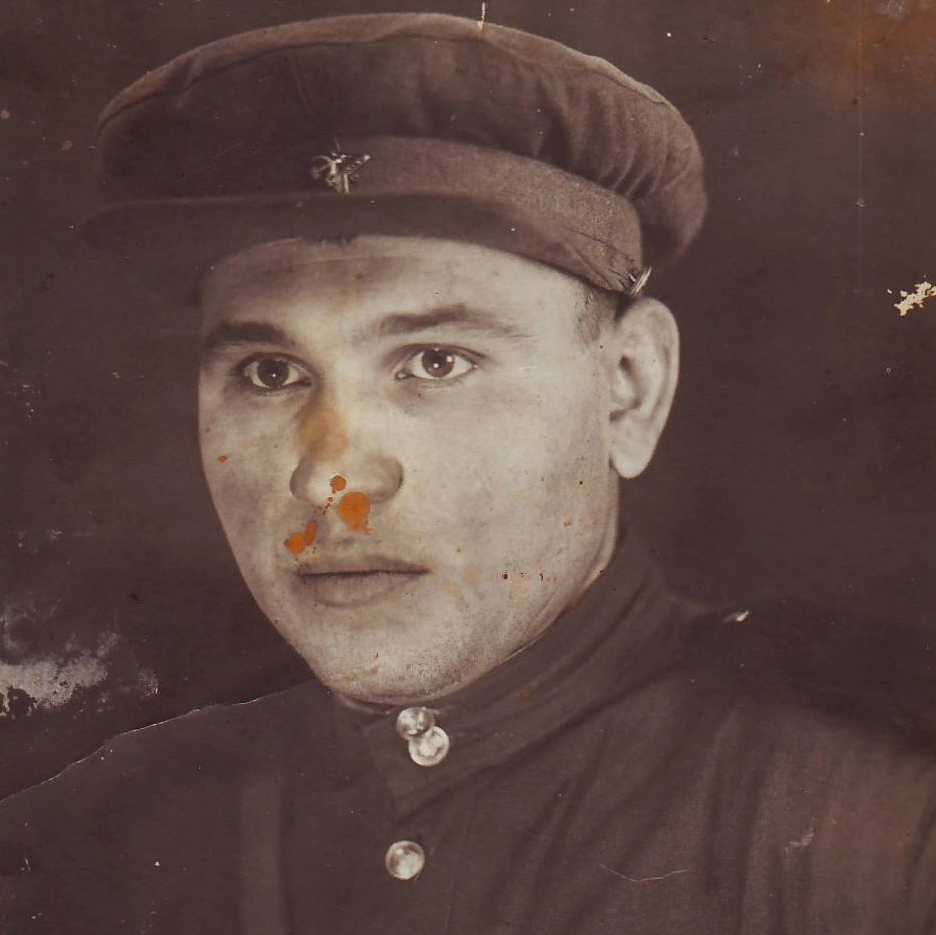 НастасийПавел Андреевич1922-1980г